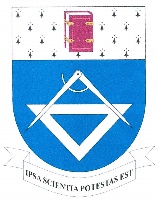 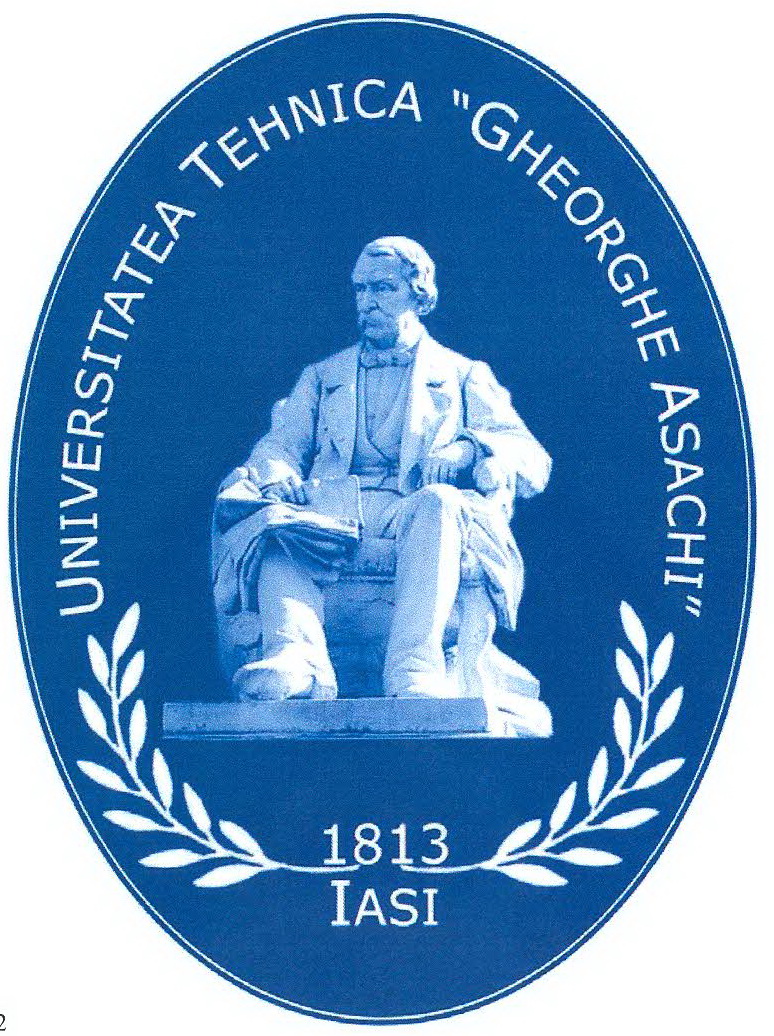 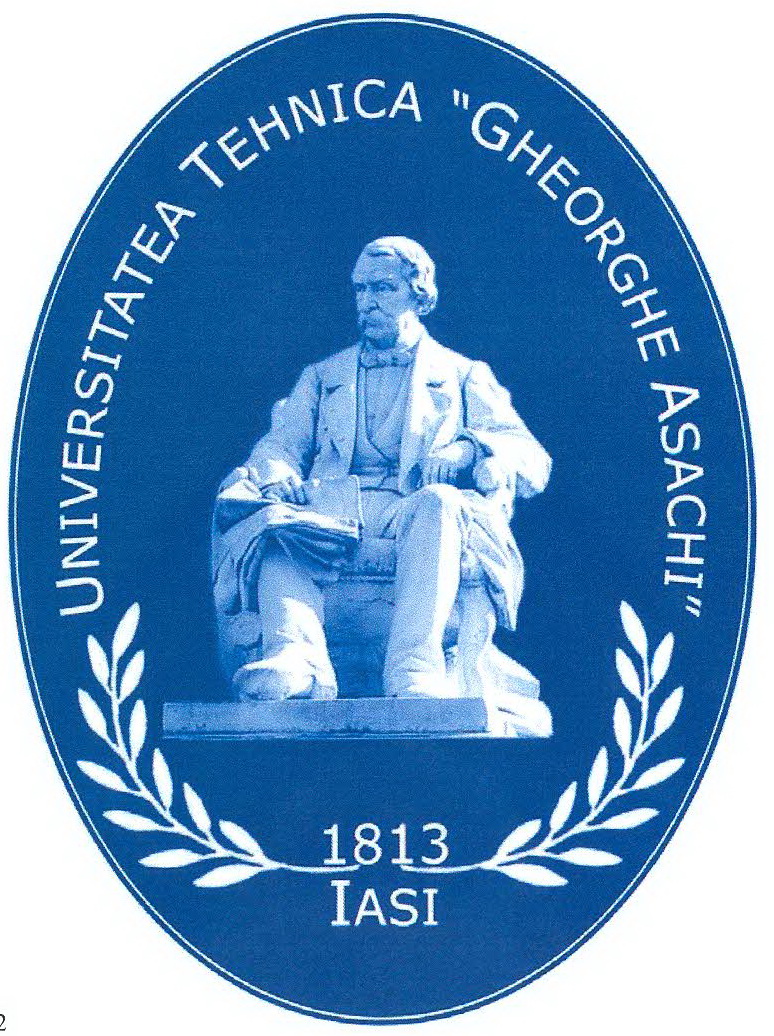 RAPORT  DE  EVALUARE  INTERNĂPentru EVALUAREA PERIODICĂa domeniului de studii universitare de masterat:..........................Denumire program(e) de studii selectat(e):...................................Domeniul fundamental:ȘTIINȚE INGINEREȘTIForma de învățământ:MASTERAT - IFLuna, ANUL